Average after-tax wage in June 910 КМThe highest average after-tax wage in the section Financial and insurance activities 1,404 КМ; the lowest one in the section Arts, entertainment and recreation 625 КМAverage monthly after-tax wage in Republika Srpska paid in June 2019 amounted to 910 KM, while average monthly gross wage amounted to 1,413 KM. Average after-tax wage paid in June 2019, compared to the same month of the previous year, was nominally 7.1% higher and really 6.8% higher, while compared to May 2019 it was nominally 0.8% higher and really 1.4% higher.In June 2019, the highest average after-tax wage, by section of economic activities, was paid in the section Financial and insurance activities and it amounted to 1,404 KM. On the other hand, the lowest average after-tax wage in June 2019 was the one paid in the section Arts, entertainment and recreation 625 KM.In June 2019, compared to June 2018, a nominal increase in after-tax wages was recorded in all 19 sections, with the highest increase being recorded in the section Administrative and support service activities 19.3%, followed by Real estate activities 18.5% and Other service activities 14.4%.     		               км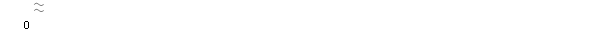 Graph 1. Average after-tax wages by monthMonthly inflation -0.6% in June 2019Annual inflation (June 2019/June 2018) 0.3%Prices of products and services used for personal consumption in Republika Srpska, measured with the consumer price index, in June 2019, compared to the previous month, were on the average 0.6% lower, while they were on the average 0.3% higher at the annual levelOf the 12 main divisions of products and services, an increase in prices was recorded in seven divisions, a decrease was recorded in three divisions, while prices in two divisions remained unchanged.The highest increase in prices in June 2019, compared to the same month of the previous year, was recorded in the division Housing, namely by 3.7%, due to higher prices in the groups gas by 11.6% and solid fuels by 8.1%. In the division Alcoholic beverages and tobacco an increase by 3.2% was recorded, due to higher prices in the group tobacco by 4.5% and in the group spirits by 1.2%. In the division Recreation and culture, an increase at the annual level amounts to 1.4% and it occurred due to higher prices in the group recreation and sport services by 3.4% and in the group newspapers, books and stationery by 2.6%. In the division Health, an increase at the annual level amounts to 1.3% and it occurred due to higher prices in the group pharmaceutical products by 2.0%. In the division Food and non-alcoholic beverages an increase by 0.8% was recorded, due to higher prices in the groups bread and cereals by 3.7% and fresh vegetables by 2.6%. Higher prices in June 2019, compared to the same month of 2018, were also recorded in the division Restaurants and hotels by 0.6% and in the division Communication by 0.2%. In the divisions Furnishings and household equipment and Education prices remained on the average at the same level.The highest decrease in prices in June 2019, compared to the same month of the previous year, was recorded in the division Clothing and footwear, by 13.0%, mainly due to seasonal discounts on ready-made clothing and footwear during the year. A decrease in prices was also recorded in the division Other goods and services, by 1.0%, due to lower prices in the groups insurance by 5.1% and personal items by 4.4%. A decrease in prices by 0.2% was recorded in the division Transport.Graph 2. Monthly and annual inflationSeasonally adjusted industrial production (June 2019/May 2019) increased by 1.8%Working-day adjusted industrial production (June 2019/June 2018) decreased by 8.2%Number of employees in industry (June 2019/May 2019) increased by 0.1%Seasonally adjusted industrial production in June 2019, compared to May 2019, increased by 1.8%. During the same period, in the section Mining and quarrying an increase by 11.5% was recorded and in the section Manufacturing an increase by 2.1%, while in the section Electricity, gas, steam and air-conditioning supply a decrease by 1.7% was recorded. Working-day adjusted industrial production in June 2019, compared to the same month of 2018, decreased by 8.2%. During the same period, an increase by 17.5% was recorded in the section Mining and quarrying, while in the section Manufacturing a decrease by 8.7% was recorded and in the section Electricity, gas, steam and air-conditioning a decrease by 13.1%. Number of employees in industry in June 2019, compared to May 2019, was 0.1% higher. Compared to the same month of the previous year it was 0.5% lower, while compared to the average monthly number of employees in 2018 it remained unchanged. Number of employees in industry in the period January-June 2019, compared to the same period of the previous year, also remained unchanged. During the same period, in the section Electricity, gas, steam and air-conditioning supply an increase by 8.9% was recorded, while in the section Manufacturing a decrease by 0.7% was recorded and in the section Mining and quarrying a decrease by 5.4%.Graph 3. Indices of industrial production, June 2015 – June 2019 (2015=100)Coverage of import with export 76.9% in the period January-June 2019In June 2019, the value of export was 310 million KM and the value of import was 396 million KM.In the total external trade of Republika Srpska in June 2019, the percentage of coverage of import with export was 78.2%. In the period January-June 2019, the value of export was one billion and 807 million KM, which represented a decrease by 1.0% compared to the same period of the previous year. During the same period, the value of import was two billion and 350 million KM, which represented a decrease by 6.9% compared to the same period of the previous year. The percentage of coverage of import with export in the period January-June of the current year was 76.9%. In terms of the geographical distribution of external trade of Republika Srpska, in the period January – June 2019, the highest value of export was that of export to Italy, with 291 million KM or 16.1%, followed by Serbia, with 228 million KM or 12.6% of the total realised export. During the same period, the highest value of import was that of import form Serbia, with 428 million KM or 18.2%, followed by Italy, with 335 million KM or 14.3% of the total realised import.By group of products, in the period January – June 2019, the highest share in export was that of electricity, with the total value of 140 million KM, which was 7.7% of the total export, while the highest share in import was that of medicaments, with the total value of 93 million KM, which was 4.0% of the total import. Graph 4. Export and import by month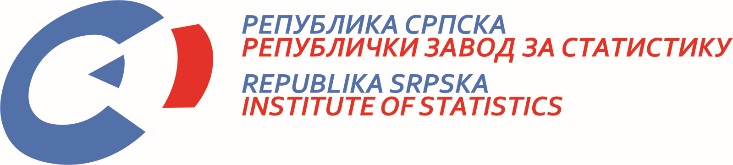            22 July 2019, No. 211/19 PRESS RELEASE July 2019DATA PREPARED BY: Labour statisticsBiljana Glušac biljana.glusac@rzs.rs.ba Prices statisticsSlavica Kukrićslavica.kukric@rzs.rs.baIndustry and mining statisticsBiljana Jeličićbiljana.jelicic@rzs.rs.ba; External trade statisticsVladimir Lambetavladimir.lambeta@rzs.rs.baSYMBOLS - average¹ - estimateThe Release prepared by the Division for Publications, Public Relations and Statistical Data ConfidentialityVladan Sibinović, Head of the Division Published by the Republika Srpska Institute of Statistics ,Republika Srpska, Banja Luka, Veljka Mlađenovića 12dProf. Dr. Jasmin Komić, Acting Director, Editor in ChiefThe Release is published online at: www.rzs.rs.batelephone +387 51 332 700; e-mail; E-mail:: stat@rzs.rs.baData may be used provided the source is acknowledged